Escola Básica e Secundária Alfredo da SilvaÁrea Disciplinar – Geografia A (420) – 2023-2024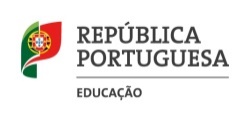 Planificação GEOGRAFIA A  – 10.º Ano / Turmas B, C e E. - A lecionação dos temas será adaptada de acordo com os tempos disponíveis em cada turma.- No Módulo Inicial serão abordadas algumas revisões do 7.º ano, necessárias à compreensão e leitura de documentos geográficos.ConteúdosConteúdosAulas(50 minutosPeríodoLetivoMÓDULOINICIALA posição de Portugal na Europa e no Mundo - A constituição do território nacional - A posição geográfica de Portugal - A inserção de Portugal em diferentes espaços161.oPeríodoTema 1:A população, utilizadora de recursos e organizadora de espaços- A população: evolução e diferenças regionais- A evolução da população na 2ª metade do séc. XX - As estruturas e comportamentos sociodemográficos▪ a estrutura etária ▪ a estrutura ativa ▪o nível de instrução e de qualificação profissional - Os principais problemas sociodemográficos ▪o envelhecimento ▪o declínio da fecundidade ▪o baixo nível educacional▪a situação perante o emprego - O rejuvenescimento e a valorização da população ▪incentivos à natalidade ▪a qualificação da mão-de-obra- A distribuição da população portuguesa- Os condicionantes da distribuição da população ▪os fatores naturais ▪os fatores humanos- Os problemas na distribuição da população ▪os fatores naturais ▪a litoralização do povoamento ▪ o despovoamento do interior341281.oPeríodo1.oPeríodoTema 2:Os recursos naturais de que a população dispõe: usos, limites e potencialidades- Os recursos do subsolo•Quais são os recursos do subsolo disponíveis•Onde se localizam os recursos do subsolo •Os problemas que decorrem da exploração dos recursos do subsolo•Como podem ser potencializados os recursos energéticos em Portugal- A radiação solar- A ação da atmosfera sobre a radiação solar - A variabilidade da radiação solar •a atmosfera e a radiação solar •a variação ao longo do ano •a distribuição geográfica - A distribuição da temperatura- A valorização económica da radiação solar- Os recursos hídricos- A especificidade do clima português •a estação estival •a irregularidade intra e interanual da precipitação-As disponibilidades hídricas •as águas superficiais •as águas subterrâneas - A gestão dos recursos hídricos- Os recursos marítimos- As potencialidades do litoral•a costa portuguesa •a plataforma continental - A atividade piscatória •as principais áreas de pesca •as infra-estruturas portuárias e a frota •a qualificação da mão-de-obra - A gestão do espaço marítimo - A rentabilização do litoral e dos recursos marítimos828261010+421.oPeríodo2.oPeríodo2.oPeríodo2.oPeríodo3.oPeríodo